BRILLIANT MINDS ACHIEVING DISTINCTION CURRICULUM OVERVIEW – INFORMATION SHEETOverview: The four-week Brilliant Minds Achieving Distinction (BMAD) curriculum from Brothers Making a Difference includes activities, pre and post-tests, evaluative metrics, guest speakers, worksheets, reflection exercises, and daily check-ins. Attendance is a priority, with incentives given to participants who attend the full four-week program. Those who finish the program receive a certificate of completion and a copy of Jermaine’s book, “Why Jermaine?” Mission: The BMAD curriculum from Brothers Making a Difference provides participants with the tools, guidance, and follow-up to ensure the cultivation of energy, respect, passion, and consistency in personal and professional endeavors. Vision: The BMAD curriculum from Brothers Making a Difference will enable participants to make a continuous difference in their communities through the consistent application and reflection of energy, respect, passion, and consistency in personal and professional endeavors. Outcome: 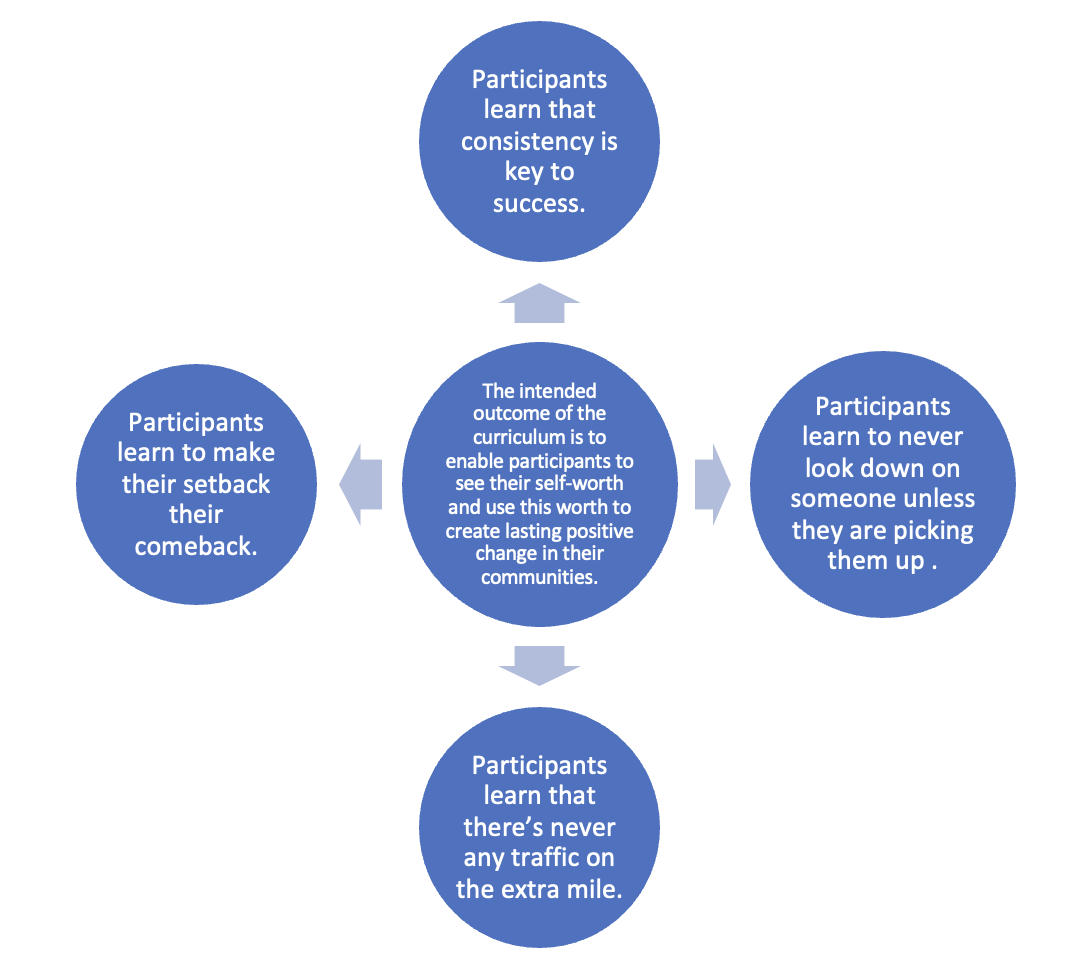 Measurable Outcomes: Attendance sheets and records Week to week attendance by participant Week to week attendance, general Deliverables completed by participants Post-session satisfaction survey (guardians and participants) Pre/Post-test Growth Evaluation Model: 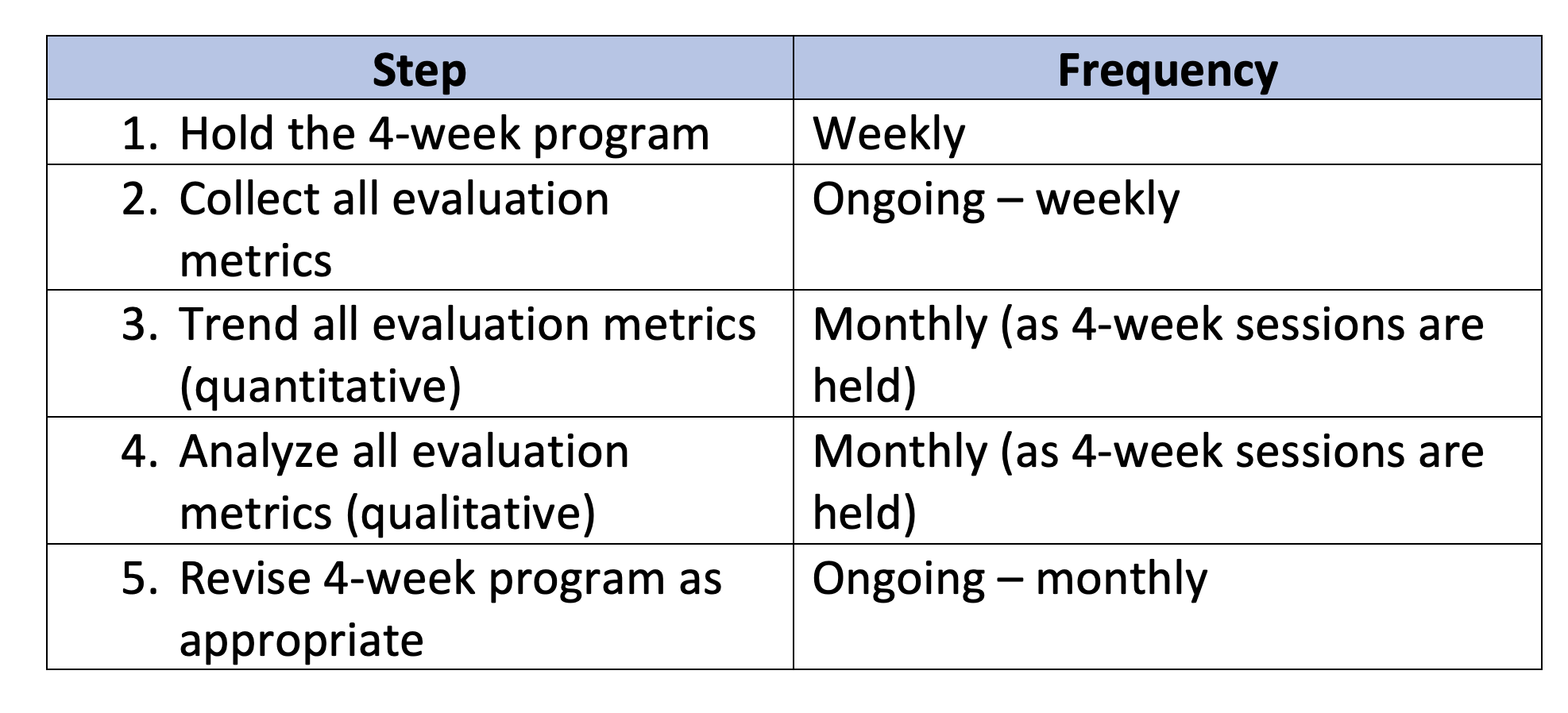 Logistics:  Each session lasts one hour and there are four sessions in the curriculum for a total of four hours of classroom time. Instructor to student ratio is recommended to be 1:20 or less; anything more than 1:25 will make it difficult to individualize instruction and follow-up as the curriculum prescribes. 